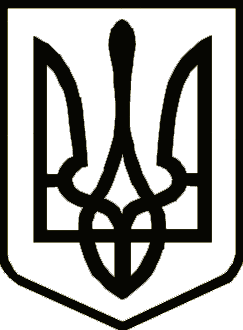 			Україна 	     	                  СРІБНЯНСЬКА СЕЛИЩНА РАДАРОЗПОРЯДЖЕННЯПро скликання двадцять шостої позачергової  сесії селищної ради восьмого скликання	Керуючись п.8, п.20 частини четвертої ст.42, п.5 ст. 46, частиною восьмою ст.59 Закону України «Про місцеве самоврядування в Україні», зобов'язую: Скликати двадцять шосте позачергове пленарне засідання сесії селищної ради восьмого скликання 14 вересня 2023 року о 11-00 годині в залі засідань Срібнянської селищної ради.На розгляд двадцять шостої позачергової сесії селищної ради восьмого скликання винести наступні питання:1. Про перенесення кошторисних призначень.2. Про внесення змін до рішення дев’ятнадцятої сесії восьмого скликання від 23.12.2022 «Про затвердження Програми «Профілактика правопорушень на 2023 рік».3. Про затвердження проектно-кошторисної документації по робочому проекту «Капітальний ремонт автомобільної дороги комунальної власності вулиці Садова смт Срібне Прилуцького району Чернігівської області».4. Про затвердження проектно-кошторисної документації по робочому проекту «Капітальний ремонт автомобільної дороги комунальної власності провулка Перемоги смт Срібне Прилуцького району Чернігівської області».5. Про перейменування Срібнянського територіального центру соціального обслуговування (надання соціальних послуг).         6. Про відмову у наданні дозволу на складання проекту землеустрою щодо відведення земельної ділянки у власність.(МАРТИМ’ЯНОВ Євген Андрійович).7. Про відмову у наданні дозволу на складання проекту землеустрою щодо відведення земельної ділянки у власність.(ФЕДОРУЩЕНКО Микола Олександрович).8. Про внесення змін до структури та загальної чисельності працівників Срібнянської селищної ради.9. Про визначення місця розташування Алеї пам’яті загиблих захисників України.Селищний голова                                                                Олена ПАНЧЕНКО011 вересня 2023 року    смт Срібне			      №125